РЕШЕНИЕ                                                                                                 ЧЕЧИМ                                                                    от « 20 »     ноября         2018г. № 3-3         с. УлаганО внесении изменений в Правила землепользования и застройки муниципального образования  «Улаганское сельское поселение»Руководствуясь п.20 ч.1 ст.14 Федерального закона от 06.10.2003 года № 131-ФЗ (в ред. от 03.08.2018 года) «Об общих принципах организации местного самоуправления в Российской Федерации»,  п.3 ч.1 ст.8 Градостроительного кодекса Российской Федерации от 29.12.2004 года № 190-ФЗ (в ред. от 03.08.2018 года) (с изменениями и дополнениями, вступившими в силу с 19.08.2018 года),  сельский Совет депутатов муниципального образования «Улаганское сельское поселение»РЕШИЛ:1. Утвердить изменения и дополнения в Правила землепользования и застройки муниципального образования «Улаганское сельское поселение» 2. Настоящее Решение вступает в силу со дня его официального обнародования.Председатель Совета депутатов                                                    А.М.  Токоеков                                         Ядаганова И.Г.8(38846)22185Российская ФедерацияРеспублика АлтайУлаганский районМуниципальное образование«Улаганское сельское поселение»Совет депутатов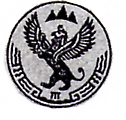 Россия ФедерациязыАлтай РеспубликаУлаган аймагындагыМуниципал тозолмо«Улаган jурттынын jеезези»Депутаттардын Соведи